个人简介姓名班级：陈冲，法学14-2在校期间任职：大二期间曾担任学习委员，大学生法律事务工作室&疯狂英语协会成员毕业时间：2018年6月在校期间所获奖项：在校期间曾获得六次校级一等奖学金，一次校级二等奖学金；曾获得校级三好学生、优秀班干部、优秀团员荣誉称号；在校级模拟法庭大赛与校级宪法知识竞赛中获得一等奖技能证书：通过司法考试，考取会计从业资格证书、普通话二级甲等证书考研：中国计量大学，经济法（初试成绩371分）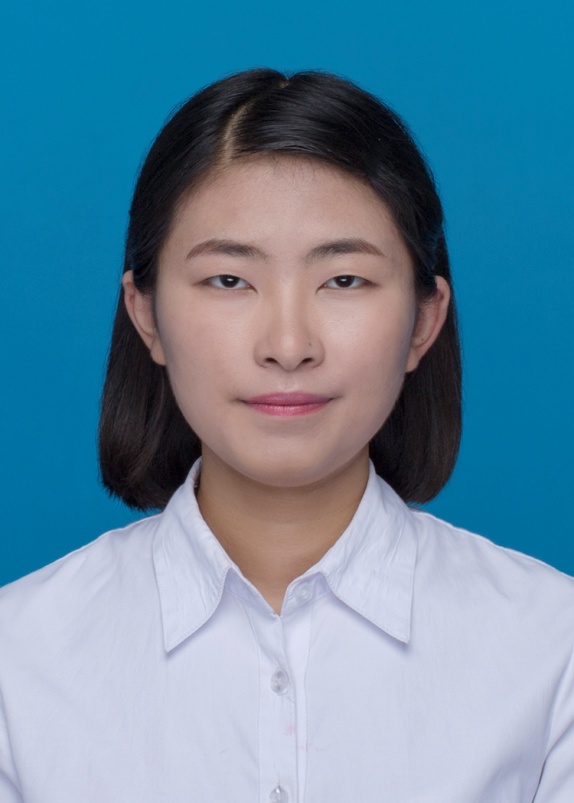 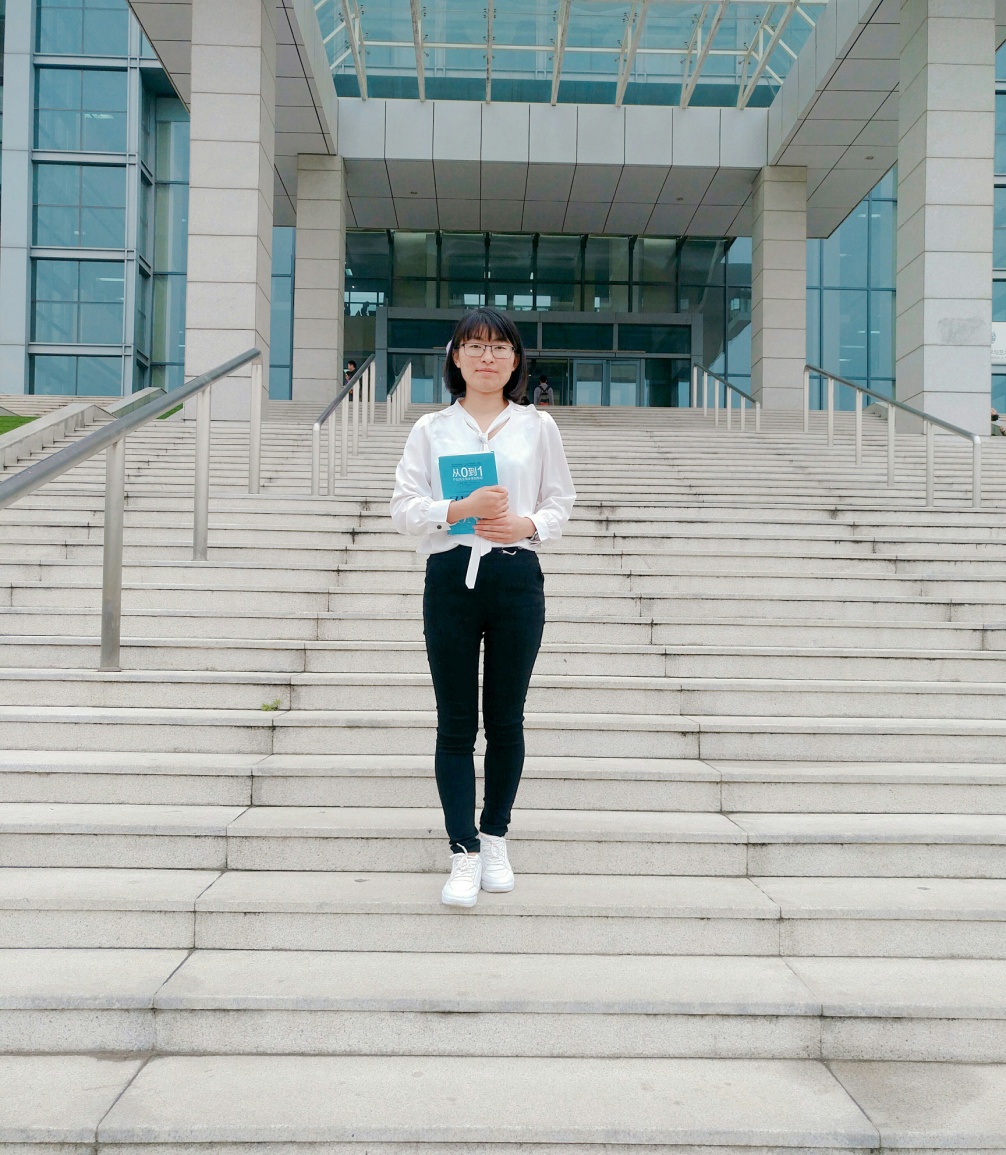 